                                                                                                               ПроектОб определении ответственного должностного лица за направление сведений в Правительство Республики Башкортостан в отношении лиц, уволенных в связи с утратой доверия, а также об определении порядка выполнения настоящих полномочийВ соответствии с Федеральным Законом Российской Федерации от 25.12.2008 № 273-ФЗ «О противодействии коррупции» и в целях исполнения п. 4, пп. «б» п. 7 Положения о реестре лиц, уволенных в связи с утратой доверия, утвержденного постановлением Правительства Российской Федерации от 05.03.3018 № 228, администрация сельского поселения Насибашевский сельсовет  МР Салаватский район РБПОСТАНОВЛЯЕТ:1.Назначить в администрации сельского поселения Насибашевский сельсовет  МР Салаватский район РБ управляющего делами ответственным должностным лицом за направление сведений в уполномоченный государственный орган для их включения в реестр, а также для исключения их из реестра по основаниям, указанным в п. 15 Положения о реестре лиц, уволенных в связи с утратой доверия, утвержденного постановлением Правительства Российской Федерации от 05.03.2018 № 228. 2. При отсутствии управляющего делами сведения в уполномоченный орган направляются главой администрации сельского поселения Насибашевский сельсовет  МР Салаватский район РБ.3. Определить порядок направления сведений согласно приложению.      4. Обнародовать настоящее постановление путем размещения его на информационном стенде, находящемся по адресу: Республика Башкортостан, Салаватский район, с.Насибаш, улица Центральная, дом 31 и на официальном сайте администрации сельского поселения Насибашевский сельсовет МР Салаватский район РБ: http://nasibash.ru/5. Настоящее постановление вступает в силу  с  момента его обнародования.6. Контроль за исполнением настоящего постановления оставляю за собой.           Глава администрации                                         Р.К.БикмухаметоваПриложение № 1к постановлению главы сельского поселения Насибашевский сельсовет МР Салаватский район Республики Башкортостан от 15 июня  . № 30Порядок направления сведений в Правительство Республики Башкортостан в отношении лиц, уволенных в связи с утратой доверияСведения о лицах, уволенных в связи с утратой доверия, направляются в Правительство Республики Башкортостан должностным лицом администрации сельского поселения Насибашевский сельсовет  МР Салаватский район РБ в отношении лиц, замещавших муниципальные должности, должности муниципальной службы.Ответственное должностное лицо направляет информацию в Правительство Республики Башкортостан в течение 10 рабочих дней со дня принятия акта о применении взыскания в виде увольнения (освобождения от должности) в связи с утратой доверия за совершение коррупционного правонарушения.Ответственным должностным лицом направляется информация следующего содержания:а) фамилия, имя и отчество лица, к которому применено взыскание в виде увольнения (освобождения от должности) в связи с утратой доверия за совершение коррупционного правонарушения;б) дата рождения лица, к которому применено взыскание в виде увольнения (освобождения от должности) в связи с утратой доверия за совершение коррупционного правонарушения;в) идентификационный номер налогоплательщика (ИНН), присваиваемый налоговым органом Российской Федерации, или аналог идентификационного номера налогоплательщика в соответствии с законодательством соответствующего иностранного государства (для иностранных лиц) - при наличии;г) страховой номер индивидуального лицевого счета (СНИЛС) - при наличии;д) номер и серия паспорта (или реквизиты заменяющего его документа) лица, к которому применено взыскание в виде увольнения (освобождения от должности) в связи с утратой доверия за совершение коррупционного правонарушения;е) наименование органа, в котором замещало должность лицо, к которому было применено взыскание в виде увольнения (освобождения от должности) в связи с утратой доверия за совершение коррупционного правонарушения;ж) наименование должности, замещаемой на момент применения взыскания в виде увольнения (освобождения от должности) в связи с утратой доверия за совершение коррупционного правонарушения;з) дата и номер (реквизиты) соответствующего акта о применении взыскания в виде увольнения (освобождения от должности) в связи с утратой доверия за совершение коррупционного правонарушения;и) сведения о совершенном коррупционном правонарушении, послужившем основанием для увольнения (освобождения от должности) лица в связи с утратой доверия за совершение коррупционного правонарушения, со ссылкой на положение нормативного правового акта, требования которого были нарушены.4. Ответственное должностное лицо  обязано направить уведомление об исключении из реестра сведений в Правительство Республики Башкортостан в течение 3 рабочих дней со дня отмены акта о применении взыскания в виде увольнения (освобождения от должности) в связи с утратой доверия за совершение коррупционного правонарушения; вступления в установленном порядке в законную силу решения суда об отмене акта о применении взыскания в виде увольнения (освобождения от должности) в связи с утратой доверия за совершение коррупционного правонарушения; либо со дня получения письменного заявления в соответствии с пунктами 19 и 20 данного Положения.Должностное лицо несет установленную законодательством Российской Федерации дисциплинарную ответственность за достоверность, полноту и своевременность направления сведений в уполномоченный государственный орган.      Башkортостан РеспубликаһыСалауат районымуниципаль   районыныңНəсебаш ауыл советы  ауыл биләмәһе Хакимиәте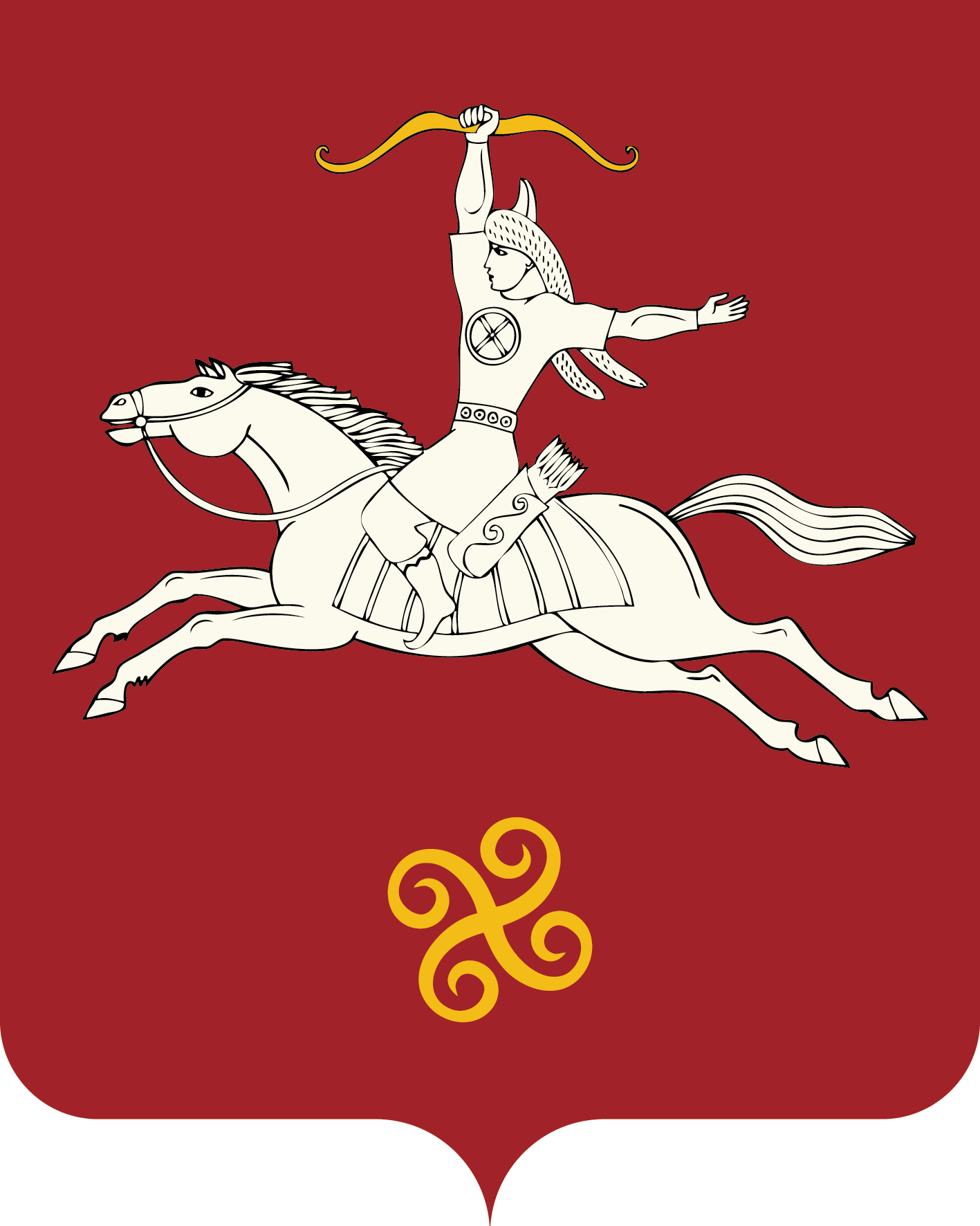 Республика БашкортостанАдминистрация сельского поселения Насибашевский    сельсоветмуниципального районаСалаватский район   452496, Нəсебаш ауылы,  Υзəк урамы, 31тел. (34777) 2-31-01452496, с. Насибаш,  ул.Центральная, 31 тел. (34777) 2-31-01                   ҚАРАР                ПОСТАНОВЛЕНИЕ«15» июнь 2018 й.№ 30«15» июня .